Kupní smlouva č. PVJ/85/2017/583                                                 § 2079 a násl. zákona č. 89/2012Sb., občanského zákoníku v účinném zněníPředmět smlouvy: dodávky sortimentu z OM do Holzindustrie Maresch GmbH, Retz, Rakousko: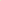 průmyslové výřezy jehličnaté SMRK do stanice RETZ, Rakousko; 200m3 Dodací list 85Lokalita, způsob dopravy:	silniční doprava (LKW) %	železnice (Waggon) max. 100 %Platnost smlouvy/ čas plnění: 1. 4. 2017-30. 06. 2017/1. 4. 2017- 30. 06. 20174, Pravidelnost dodávek: Prodávající se zavazuje k pravidelnému plnění množství na této smlouvě uvedeného, od začátku do konce času plnění, v opačném případě může být toto množství alikvotně pokráceno.5. Ceny bez DPH, platné pro výše uvedené období stanoven na OMZměna kupní ceny v závislosti na kurzu CZK/EUR — pro účely této smlouvy se používá měsíční průměrný kurz, vyhlašovaný  Českou národní bankou. Pokud bude měsíční průměrný kurz CZK/EUR platný pro kalendářní měsíc dodání (rozhoduje datum přejímky) vyšší než 27,57, kupní cena dle článku 5.se zvyšuje o 25,- CZK/m3. Pokud bude tento měsíční průměrný kurz CZK/EUR nižší než 26,49, kupní cena dle článku 5.se snižuje o 25,- CZK/m3. Pokud bude měsíční průměrný  kurz CZK/EUR platný pro kalendářní měsíc dodání  vyšší než 28,11 kupní cena de článku 5  se zvyšuje o CZK 50,- Kč m3. Pokud bude tento měsíční průměrný kurz CZK/EUR nižší než 25,95 kupní cena dle článku 5 se snižuje o CZK 50,-/m3. Pokud bude měsíční průměrný kurz CZK/EUR platný pro kalendářní měsíc dodání vyšší než 28,65 kupní cena se dle článku 5 zvyšuje o 70,- CZK/m3. Pokud bude tento průměrný měsíční kurz CZK/EUR nižší než 25,41, kupní cena dle článku 5 se snižuje o 70,- CZK/m3. Vyúčtování tohoto rozdílu se považuje za samostatné zdanitelné plnění  ve smyslu §42, odst. 4  zákona č. 235/2004Sb, Vyúčtování proběhne do 15 kalendářního dne následujícího měsíce formou opravného daňového dokladu. 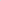 Smrkové výřezy délka 5m, v kvalitě AB/C v tloušťkových stupních lb, 2a, 2b budou fakturovány s příplatkem + 50 Kč/m3.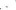 Srážka pro celé délky - 8, 9, 10, 12, 13, 14 m činí 50 Kč/m 3, /Langholzabschlag bei 8,9, 10, 12, 13, 14m betrágt 50 Kc/fm. /3m výřezy SM budou akceptovány v plné ceně jako souběh do 3% dodaného množství. /3m Blochholz ist zum volen Preis bis 3% pro Lieferung mitgehend. /Splatnost faktur je 35 dní od data vystavení faktury. Fálligkeit ist 35 Tage netto ab Rechnungsdatum. /Cena za službu vagónování (vyplacena subjektu provádějící vagónování) je stanovena 120,- Kč/m3 (fakturace dle elektronické přejímky závod Retz). Verladezuschlag wird in der Höhe von 120, - Kc/fm verrechnet.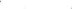 V případě nedostatku silničních odvozních kapacit se kupující dohodl s prodávajícím, že bude smluvený objem do výše „... 0/0 realizován po železnici. V případě dříví dopraveného železniční dopravou, bude na objem tohoto dříví uplatněna paušální srážka 0,- Kč /m3. Prodávající souhlasí, že ujednaný % podíl železničních dodávek může být zvýšen za předpokladu nedodržení alikvótního plnění smlouvy. Bei nicht ausreichender Kapazitát von Lkw Transport, hat der Einkáufer mit dem Verkáufer vereinbart, dass die vereinbarte Menge bis % mit Bahntransport realisiert wird. Bei Waggonlieferungen wird für die gelieferten frn ein Pauschale in der Höhe von 0,- Kc/m3 abgezogen. Der Verkáufer stimmt zu, dass der vereinbarte % Anteil von Bahn/ieferungen erhöht werden kann, im Falle bei Nichteinha/tung der aliquoten Líeferungen.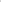 5m SM výřezy st.p. 40cm+ budou přejímány v kvalitě cx /Für Fichte 5m lang, Stárkek/asse 40+ werden Cx-Preise verrechnet /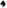 JD kulatina bude fakturována se srážkou 400 Kč/m3. /Tanne Rundholz wird mit einem Abzug von 400 Kc/fm verrechnet.Objem a přejímka: Přejímka je elektronická, viz příloha Technické fakturační a přepravní podmínky Wood & Paper (také jako TFP WP), bod 2). Povinnost prodávajícího odevzdat dříví kupujícímu je splněna v okamžiku ukončení přejímky dříví v místě plnění — tj. v areálu Hl Maresch - Retz osobou provádějící přejímku. Vlastnické právo na kupujícího přechází převzetím zboží odběratelem prostřednictví ukončené elektronické přejímky v závodě Hl Maresch Retz Pro orientační prostorový výpočet objemu expedované kulatiny se používá koeficient 0,62;V případě, že přílohou k dokladům potřebným pro expedici nebude kusová konsignace, musí být na každém dodacím listu / specifikaci uveden celý výpočet prostorového objemu, tzn. délka x šířka x výška x 0,62 a také počet kusů v dodávce. V případě, že tento výpočet nebude uveden a v příloze nebude ani kusová konsignace, zaniká prodávajícímu právo na množstevní reklamaci. K dodávce musí být přiložený správný DODACÍ LIST, vystavený pro danou dodávku systémem 'Wood Accept - dojezdový dispečink”, U dodávky bez správného dodacího listu se prodlužuje lhůta k vystavení daňového dokladu na 21 dnů od DUZP a dodávka je z důvodu vysokých nákladů na přiřazování sankcionována poplatkem 200Kč.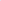 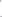 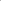 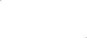 Přeprava: Není-li sjednáno jinak, zajišťuje přepravu zboží z odvozního místa do místa plnění na svůj náklad kupující prostřednictvím třetí osoby — dopravce.. Prodávající se zavazuje na svůj náklad připravit dříví určené k přepravě na jedno konkrétní místo (max. 3 skládky v blízkosti), které musí být dopravně přístupné pro standardní silniční nákladní dopravní prostředky — odvozní místo. V případě, že bude dříví k nakládce rozloženo na více jak 3 místech a doba nutná pro nakládku dříví na silniční vozidlo dopravce překročí 1 hodinu, může být prodávajícímu vyúčtován více náklad v souvislosti s nakládkou dříví v poměrné výši určené dopravcem..Podmínky přepravy musí být odsouhlaseny s odd logistiky kupujícího. (email  , Ing. Přichystal 602 671 340 Ing. Valach 602 671 338). Požadavky na silniční přepravy je nutno nahlásit kupujícímu nejpozději do pátku 9:00 hod. na celý následující kalendářní týden. V případě, že prodávající má vlastní dopravní prostředky (LKW)je možno tyto po dohodě použít, platí však, že prodávající dodá vlastními LKW veškeré smluvní množství z této smlouvy dle podmínek kupujícího (TFP WP), Prodávající v tomto případě vstupuje do práv a povinností dopravce upravených samostatnou smlouvou o přepravě věci. Kupující s prodávajícím se dohodli, že prodávající může realizovat část smluvních dodávek nebo celý objem dříví po železnici a to na základě podmínek stanovených kupujícím Kupující si vyhrazuje právo vyúčtovat prodávajícímu všechny náklady, související s realizací plnění kupní smlouvy vzniklé z důvodu porušení podmínek ujednaných v kupní smlouvě nebo TFP WP. Z důvodu právní jistoty smluvní strany výslovně prohlašují, že převzetí zboží třetí osobou — dopravcem — k přepravě nemá vliv na přechod vlastnického práva k dříví z prodávajícího na kupujícího, k němuž dochází v souladu s ujednáním stran okamžikem odevzdání dříví, tj. ukončením přejímky v místě plnění dle č/, 6 této smlouvy.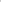 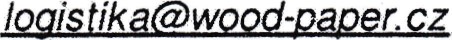 Ukončení smlouvy: Tato smlouva zaniká uplynutím doby, na niž byla sjednána nebo dohodou smluvních stran nebo odstoupením od smlouvy kupujícím v případě opakovaného nebo podstatného porušení některé smluvní povinnosti prodávajícího z této smlouvy. Za podstatné porušění této smlouvy prodávajícím se považuje zejména: a) nedodání sjednané kulatiny ve sjednaném množství a kvalitě a/nebo odchylka v množství či kvalitě dodané kulatiny větší než 20 % oproti smluveným podmínkám, b) prodlení prodávajícího s dodáním předmětu smlouvy nebo jeho části twající déle než 14 dní. Tato smlouva může také zaniknout z důvodů uvedených v TFP WP, bod 8.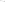 Závěrečná ustanovení: Viz příloha TFP WP, bod 8) TFP WP jsou jako příloha součástí této smlouvy a prodávající je bez výhrad akceptuje. V případě rozporu mezi touto kupní smlouvou a její přílohou (TFP WP)i má přednost tato smlouva s tím, že TFP WP nastupují tam, kde upravují otázky neupravené touto kupní smlouvou. V případě katastrofy, živelné pohromy anebo výrazných změn cen na trhu má kupující vyhrazeno právo změn cenových a množstevních podmínek této smlouvy viz příloha TFP, bod 8.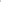 Tato smlouva se řídí právem České republiky. K rozhodování sporů z této smlouvy je příslušný obecný soud kupujícího v České republice. Kupující podpisem této kupní smlouvy dále prohlašuje, že se seznámil s obsahem Technických fakturačních a přepravních podmínek.Příloha: Nedílnou součástí k této kupní smlouvě je příloha: Technické fakturační a přepravní podmínky Wood & Paper pro II. 0. 2017.Hlína, dne 1. dubna 2017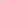                   za prodávajícího - podpis                                                                                                                         za kupujícího - podpisTechnické, fakturační a přepravní podmínky Wood & Paper součást kupní smlouvy na kulaté dříví II. Q 2017 HI Maresch1) 'c.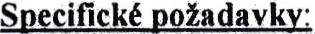 kvalitativní požadavky podle „ Rakouských uzanci v obchodu s dřívím 1973 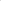  čerstvá, zdravá a rovná hmota, dobře odvětvená, bez zabarvení. V případě znečištění řezné plochy (čep, čelo) kamen, písek, bláto bude účtována srážka — 270CZK/m3 (všechny sortimenty)  dlouhé dříví: délka 8 až 14 m, min. čep 15 cm b.k, nejtenčího kusu, nadměrek nejméně 3 0/o, ne délka Il m. V případě dlouhého dříví: délka 8 až 14 m, kdy bude čep menší jak 15cm b.k. nejtenčího kusu, budou tyto kusy fakturované za cenu vlákniny.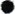 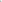 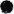 průmyslové výřezy jehličnaté SMRK do stanice RETZ:výřezy 4m, 5m minimální čep 14 cm+ na tenčím konci bez kůry max. středová tlouštka je 59 cm b.k., u celých délek je to maximální středová tloušťka 4 nebo 5 m výřezu po manipulaci, dlouhé dříví lze dodávat v těchto délkách: 8, 9, 10, 12, 13 a 14 m,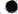 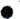 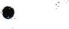 3m výřezy na smlouvu 85je možno dodávat jako souběh do 3% z dodaného množství (hodnoceno na konci kvartálu), Kůrovcové dodávky (KH) lze dodávat pouze ve 4m délkách anebo násobcích 4m. Kůrovcové dříví výřezy v délkách 3 a 5m bude fakturováno jako cx. Kůrovcové dříví v celých délkách — pouze 8 a 12m ! — výřezy 3 a 5m vzniklé manipulací dlouhého kůrovcového dříví budou fakturovány jako cx!! !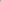 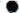 Výřezy v tloušťkových stupních 4a + v délce 5m budou fakturovány jako cx. C.	průmyslové výřezy jehličnaté BOROVICE — pouze výřezy 4 m! -pouze l. a 4. kvartál 	čep 14 cm+ na slabším konci bez kůry, max. střed. tloušťka 59 cm b.k, 	výřezy Borovice jiné délky než 4m budou fakturovány za ceny vlákniny 	hmotu nelze dodávat v celých délkách!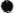 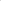 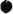 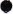 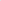 	d.	průmyslové výřezy jehličnaté MODŘÍN do stanice RETZ:• MD pouze výřezy 4 a 5m, ne dlouhé dříví výřezy 3m budou fakturovány za cenu vlákniny  ostatní dle kvartální smlouvy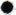 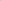 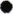 průmyslové výřezy jehličnaté JEDLE — budou fakturovány se srážkou 400, -Kč platné cenové matice smrkuSrážky: 	- Borovice výřezy 4a +4b srážka 200CZK/m3, výřezy 5a+ budou fakturovány jako vlákninaPřesílená hmota 59 cm b.k. + bude fakturována jako vlákninaVýřezy SM 3m — max. d03 0/o z dodaného množství, v případě překročení (vyhodnoceno na konci kvartálu) bude dříví nad rámec 3 0/o fakturováno: kvalita AB/C jako cx, kvalita Cx jako vláknina.Dříví s obsahem kovu cena vlákniny dle cenové maticeŠpinavé dřiví - srážka -270CZK/m3 nebo IOEUR/m3-Příměs smrku a jedle v ucelené dodávce modřínu bude fakturována za ceny CX/BR dle cenové matice modřínu 4m.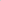 -Příměs modřinu v ucelené dodávce smrku nebo jedle bude fakturována za cenu CX/BR smrku,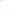 -Příměs modřínu 3m v ucelených dodávkách bude fakturována za cenu vlákniny dle cenové matice.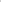 -Příměs borovice v ucelených dodávkách smrku, modřinu i jedle bude fakturována za cenu vlákniny smrku dle cenové matice-Příměsi v ucelené dodávce borovice budou fakturovány za cenu vlákniny borovice dle cenové maticeNadměrek u všech sortimentů ve výřezech je 2%. V celých délkách je nadměrek 3 0/o. 4m výřezy mohou být dodávány v délkách 408-431cm +/1% tolerance měřícího zařízení. Výřezy 5m mohou být dodávány v délkách 510-525cm +/- 1 0/0 tolerance měřícího zařízení. Výřezy s větším nadměrkem než 5,3 l m+ budou přebírány jako kvalita cx. V případě zastoupení cx víc než 5% v dodávce na základě délky 5,3 l m+ - bude fakturováno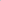 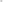 jako vláknina. Výřezy kratší než 404cm budou kubírovány jako 3m, výřezy kratší než 505cm budou kubírovány jako 4m 2) Elektronická přeiímka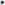 3D elektronické měření výřezů v kůře. Při přejímce dodávek výřezů i celých délek se u přejímky v Retzu posuzuje kvalita a měří středový průměr.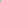 Čela musí být rovně sříznutá a čistá. Srážka za špinavé čelo na více než 1/3 plochy je 270Kč/m3, extrémně zamazané kusy mohou být přejaty jako Cx/Br. Z dříví je nutno odstranit plastové štítky, výřezy s plastovým štítkem budou převzaty jako kvalita cx, nebo může být uplatněna cenová srážka 2200 Kč za dodávku. V ceníku neuvedené dřeviny a dřevo s kameny na čele budou převzaty jako vláknina. Při nakládce se nesmí používat hřeby ani jiné kovové předměty. Dráty lze použít jen výjimečně, zejména k provázání klanic. Dodávka je splněna přejímkou u konečného příjemce. K výpočtu objemu jsou použity Peintingerovy kubírovací tabulky — měřeno u kůře. Pro výpočet konsignovaného množství u BO, MD je nutno používat tabulky pro výpočet objemu borových oddenků!!! Konečný příjemce umožní prodávajícímu účast na přejímce dodávané kulatiny, je potřebná tel./e-mail. žádost — Ing. Holešovský — +420 602 766 258/jan.holesovsky@wood-paper.cz3) Fakturace a platební podmínky: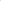 Při fakturaci platí přejímka odběratele, která je prováděna podle rakouských předpisů.ODUZP je den přejímky dříví u odběratele. Povinnost prodávajícího odevzdat dříví je splněna v okamžiku ukončení přejímky dříví v místě plnění — tj. v areálu Hl Maresch - Retz osobou provádějící přejímku. Vlastnické právo na kupujícího přechází převzetím zboží odběratelem prostřednictví ukončené elektronické přejímky v závodě HI Maresch Retz.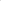 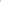 Fakturace probíhá následovně: do 14ti kalendářních dnů od DUZP vystaví kupující (odběratel) na základě přejímky konečného příjemce jménem prodávajícího fakturu (daňový doklad) a jeho kopii zašle prodávajícímu. Kupující (odběratel) má povinnost vystavit a odeslat samofakturu (daňový doklad) do 14ti kalendářních dnů od data uskutečnění zdanitelného plnění. Pro účely vystavování faktur se sjednává samostatná fakturační řada. Číslo samofaktury, kterou vystavuje WOOD & PAPER a.s., je evidenčním číslem dokladu, které vstupuje do kontrolního hlášení zasílané na finanční úřad. Cena dopravy může po vzájemné dohodě na faktuře být odečtena od ceny dřeva. Splatnost faktury je 35 dní od data vystavení faktury, nebo 14dní za podmínky 2% skonta. Smlouva může stanovit i jinou dobu splatnosti. Úhrady faktur budou prováděny hromadnými platbami vždy 5., 10., 15.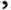 20., 25., 30. nebo 31. daného měsíce. V případě prodlení větším než 6 dnů po lhůtě splatnosti může být účtován úrok 0,05% z dlužné částky za každý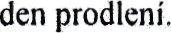 Kupující vyhotoví jedenkrát měsíčně seznam vystavených faktur za uplynulý měsíc, který prodávající odsouhlasí a neprodleně odešle zpět kupujícímu.Smluvní strany se dohodly a souhlasí s tím, že faktury či jiné daňové doklady budou zasílány v elektronické podobě elektronickou poštou (emailem) na anou ... .(.uved'te prosím e mailovou adresu pro elektronickou fakturaci) a to opatřené zaručeným elektronickým podpisem založeným na kvalifikovaném certifikátu ve smyslu zákona č. 227/2000 Sb., o elektronickém podpisu a o zmčnč některých dalších zákonů, ve znění pozdějších předpisů. Smluvní strany souhlasí s tím, že faktura je považována za doručenou druhému účastníkovi dnem, kdy ji první účastník odešle v elektronické podobě na uvedenou emailovou adresu druhého účastníka. Faktury v papírové podobě nebudou zasílány. Spol. Wood & Paper a.s. má právo kdykoliv v průběhu trvání smluvního vztahu namísto daňového dokladu v elektronické podobě zaslat doklad v podobě listinné.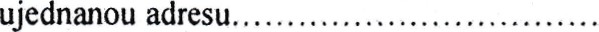 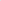 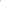 V případě vyplácení kvartálního, ročního nebo mimořádného bonusu se tento bude vztahovat pouze na objem dříví bez vlákninového dříví a dříví se železem.  Je-li prodávající plátce daně z přidané hodnoty (DPH), je závazek kupujícího zaplatit kupní cenu splněn také v případě, že kupující plní na účet zveřejněný podle ust. § 98 zákona č. 235/2004 Sb., o dani z přidané hodnoty, ve znění pozdějších předpisů (zákon o DPH). Je-li prodávající plátce DPH, je závazek kupujícího zaplatit kupní cenu v jeho části odpovídající DPH splněn také v případě, že kupující uhradí za prodávajícího DPH v souladu s ust. § 109a zákona o DPH na účet příslušného správce daně prodávajícího. Stane-li se kupující ručitelem podle ust. § 109 zákona o DPH, je závazek kupujícího zaplatit kupní cenu v jeho části odpovídající DPH splněn také v případě, že kupující tuto část uhradí na účet příslušného správce daně prodávajícího.4)	Přeprava po železnici:Pro přepravu předmětu smlouvy konanou po železnici je závazný Tarif pro přepravu vozových zásilek ČD Cargo a.s., vyhlášený společností ČD Cargo a.s., IČ 281 96 678, se sídlem Jankovcova 1569/2c , 170 OO Praha 7, (dále jen 'I TVT'), aktuálně platný ke dni uskutečnění přepravy. Aktuální znění TVZ je přístupné na internetových stránkách společnosti ČD Cargo a.s. (link www.cd.cargo.cz v záložce 'Zákamická podpora - tarify - vnitrostátní tarify”). Smluvní strany prohlašují, že před podpisem kupní smlouvy se s aktuálním zněním TVZ seznámily, s jeho obsahem souhlasí a zároveň se zavazují v případě změn TVZ se s novým zněním seznámit a toto znění dodržovat. Smluvní strany berou na vědomí, že společnost ČD Cargo a.s., která je dopravcem předmětu smlouvy, je oprávněna požadovat přepravné za uskutečněnou přepravu předmětu smlouvy ve výši dovozného, poplatků doplňujících dle aktuálního TVZ a částek stanovených dle aktuálního TVZ. S ohledem na uvedené jsou smluvní strany povinny dodržovat pravidla pro přepravu předmětu smlouvy po železnici stanovená v TVZ tak, aby nedocházelo k navyšování přepravného, v opačném případě je smluvní strana, která navýšení přepravného porušením pravidel pro přepravu dle TVZ zapříčinila, povinna uhradit takto vzniklé vícenáklady.Minimální vvtížení železničních vagonů	Va 	EANOS	ruču eme ložit hraněnu 4-5-5 anebo 4-4-5, U železničních dodávek na dodací paritě FCA vagon kupujici hradí pouze dovozne z železniční odesilaci stanice ostatní náklady nese prodávałící dle podmínek v TVZ Prodávafici před realizaci plnění kupní smlouvy je povinen informovat a zaslat kupujícímu seznam odesílacích železničních stanic. ze kterých bude realizovat smluvní vagónové dodávkv ( WOOD&PAPER - M. Cechová tel. 54641821 1 , e-mail adresa: logistikan.wood-paper.cz , Prodávajíci se zavazuje objednat vagony a podat je k přepravě do Holzindustrie Maresch GmbH a.s.u dopravce ČD Cargo as. dle TVZ na nákladní list pro mezinárodní přepravu (dále jen NL Prodávající je povinen vyplnit nákladní list CIM (NL) dle příslušného vzoru uvedeného na internetových stránkách společnosti WOOD & PAPER a.s. ( link www.wood-paper.cz v záložce dispečink Maresch ) v souladu s podmínkami kupní smlouvy a zároveň v souladu s podmínkami dle TVZ.Prodávající je povinen ložit dříví do řádně vyčištěných dopravních prostředků. Prodávající je povinen nakládat předmět smlouvy do vagónů do jejich předepsané max. únosnosti uvedené na vagonu dle typu vagónu a železniční tratč v místě nakládky. Bude-li dopravcem kontrolním vážením smluvní dodávky zjištěno, že skutečná hmotnost zboží ve vagóně je vyšší než předepsaná a povolená max. únosnost vagónu, mohou být prodávajícímu přeúčtovány všechny vícenáklady s tím spojené. Prodávajíci bere na vědomí, že dopravce ČD Cargo a.s. vyhlašuje od 1.I.2014 ve vytipovaných železničních stanicích „Zvláštní přepravní podmínky"(dále ZPP) . na základě kterých je stanoven minimální počet vozů podaných k přepravě k jedné obsluze stanice a výše poplatku doplňujícího (PD) ke každému vozu uvedenému v nákladním listu (kč/vůz) v případě nesplnění minimálního počtů vozů. Prodávající se dohodl s kupujícím, že přebírá odpovědnost, hradí tyto PD a souhlasí s přeúčtováním ze strany prodávajícího v případě nesplnění stanovených podmínek. ZPP včetně přílohy s vytipovanými stanicemi jsou na webových stránkách kupujícího ( www.wood-paper:cz)Prodávající bude přednostně odesílat dříví ve skupinách minimálně 3 vagónů zapsaných do jednoho NL, včetně dodávek s různým sortimentem na každém vagónu přičemž míchání sortimentů v jednom vagonu je povoleno za podmínky (l hráň pouze I sortiment, dodací list zvlášť ke každému sortimentu)Pokud bude smluvní dodávka ze strany konečného příjemce odmítnuta potom prodávající se zavazuje uhradit všechny přepravní náklady s tím spojené. (např. vrácení, přesměrování dodavky). Při použití rakouských vagonů — „klanicových speciálů”, musí být provedena nakládka a odeslání do 24 hod. po přistavení do stanice. U železničních dodávek na dodací paritě DAF hranice ČR/Rakousko je smluvní dodávka řešena v rámci samostatného smluvního vztahu — Zasílatelskou smlouvou.5)	Přeprava po silnici .Ložení a přeprava je dovolena pouze do silničních nákladních prostředků a návěsů se speciální konstrukcí určenou pro přepravu kmenového dříví schváleného typu dle silničních předpisů a platných podmínek pro nákladní dopravu (zákon č. 56/2001 Sb., o podmínkách provozu vozidel na pozemních komunikacích, zákon č. I I I/1994 Sb. o silniční dopravě, Vyhláška č. 341/2002 Sb., o schvalování technické způsobilosti a o technických podmínkách provozu vozidel na pozemních komunikacích.Úhrada smluvní ceny přepravy - dopravné za smluvní dodávky dříví bude provedena za každý změřený a v dodacím listu/CMR firmou Hl MARESCH GmbH z přejímky potvrzený m3 drví (plnometrický objem) Výše smluvní ceny přepravy je dána především podle kilometrické silniční vzdálenosti (dále jen „KM”) z odvozního místa nakládky do Retzu na dřevosklad konečného příjemce Holzindustrie Maresch GmbH.. Místem nakládky dřevní hmoty se rozumí nejbližší obec k (odvoznímu) místu nakládky prodávajícího přičemž je možné použít poum takový „ název obce”, který je obsažen platné databázi obcí ČR společnosti Wood & Paper, která je umístěna na internetových stránkách www.wood-paper.cz ( Obec je zde dále definována názvem , okresem a identifikačním číslem obce a doplněna o km vzdálenost do Retzu.)Tento údaj „název obce s jejím okresem” musí být zapsán do dodacího listu kolonka „místo odeslání, kraj” a na přepravní doklad CMR a v Retzu do el. přejímkového systému u konečného příjemce. V případě, že tyto údaje budou navzájem v rozporu, nebo nebudou na požadovaných místech uvedeny , potom společnost Wood&Paper a.s. není povinna hradit dopravné.Dopravce je povinen ložit náklad pouze za přítomnosti určené osoby dodavatele dříví (např. pracovník na pozici lesník, expedient) Dopravce je povinen převzít k nákladu všechny doklady od dodavatele zboží zejména dodací list. Dopravce je povinen ke každé dodávce vyplnit nákladní list CMR (v kolonce č. 4 uvedené odvozní místo dodavatele a v kolonce č.5 číslo kupní smlouvy dodavatele) a tento potvrzený dodavatelem předat v jeho nezměněné formě na přejímce dříví finálnímu odběrateli a to i v případech překládky dříví. Dopravce souhlasí, s tím že pokud nepředá příslušné a správně vyplněné doklady u vykládky, nemusí být tato dodávka považována za smluvní přepravu a dopravci nevznikne právo na úhradu ceny přepravného.Dodavatel bere na vědomí , že každý silniční dopravce dřevní hmoty k finálnímu odběrateli Hl Maresch je povinen ke každé přepravě dříví doložit a přímo od své monitorovací společnosti zabezpečit přenos souborů dat o trase dodávky (bližší specifikace jsou uvedeny v dokumentu: Projekt GPS — informace dodavatelům.doc na internetových stránkách http://www.wood-paper.cz odkaz (Logistika / osová přeprava Mondi Štětí/osová přeprava HIMaresch ). Předání informací provede přímo monitorovací společnost dopravce firmě NEZÁVISLÁ PŘEJÍMKA s.r.o., která je kupujícím pověřena data přebírat a zpracovávat.Kupující si vyhrazuje právo kdykoli nahlédnout do tachografických dokladů dopravního prostředku (LK W) , kterým byla smluvní dodávka doručena ke konečnému příjemci za účelem provedení kontroly a vzájemného porovnání údajů s dodacím listem , CMR. Dopravce je povinen předložit všechny požadované podklady. V případě že se údaje nebudou shodovat, nebo kupující neobdrží všechny podklady, nebude uhrazeno za tyto dodávky dopravné.Kupující si vyhrazuje právo vystavit dopravci smluvní pokutu ve výši 1.000 Kč za každou přepravu, ke které nebyly požadované soubory dat GPS o trase dodávky řádně dodány a v případě neobdržení poskytování informací GPS o trase dodávky i bez ohledu na již udělenou smluvní pokutu je kupující oprávněn po dopravci i nadále vyžadovat prokázání uvedeného místa nakládky a trasy k finálnímu odběrateli. Pokud toto nebude dopravcem věrohodně doloženo, je kupující oprávněn i zpětně uhradit dopravné za takovou dodávku pouze ve výši jako by byla uskutečněna z prvního tarifního pásma (21-30 km Hl Maresch GmbH).Každý dopravce se zavazuje dodržovat obecně závazné právní předpisy o provozu na veřejných a účelových komunikacích v souladu se zákonem č. 361/2000 Sb dále zákon č. 307/1999 Sb o pojištění odpovědnosti za škodu způsobenou provozem vozidla ve znění pozdějších předpisů. Dopravce se zavazuje zajistit pojištění odpovědnosti za škody způsobené jeho provozní činností platné po celou dobu platnosti této smlouvy. Výše pojištění vzhledem k jedné škodní události musí odpovídat minimálně částce 50.000,- Kč.Pro všechny dopravce platí povinnost dodržování vnitřních předpisů finálního odběratele jeho zaměstnanci a všemi jeho obchodními partnery. Pro případ porušení těchto povinností se dopravce zavazuje uhradit objednateli smluvní pokutu ve výši až 15 000,- Kč za každý jednotlivý případ zjištění porušení povinností z těchto předpisů a tohoto ujednání vyplývajících, bez dotčení práva na náhradu škody. Zboží musí být přepravováno s odbornou péčí a ve smluvené lhůtě, Dopravce nese odpovědnost za ztrátu a škodu na přepravovaném zboží, jež vznikla po jejím převzetí od dodavatele až do jejího vydání finálnímu odběrateli, tj. HI MARESCH GmbH a.s. nebo nedodržením smluvních podmínek. Pro případ vzniku škody na zásilce platí obdobně ustanovení 622 a násl. zákona č. 513/1991 Sb., obchodní zákoník, ve znění pozdějších předpisů. Povinnost dopravce — dodržovat maximální přípustný náklad naložený na dopravním prostředku dopravce .Přeprava - internetová aplikace Dispečink MARESCH do Holzindustrie Maresch GmbHPro všechny smluvnf dodávky ke konečnému příjemci Holzindustrie Maresch GmbH slouží internetová aplikace „Dispečink MARESCH” , která je umístěna na internetových stránkách společnosti WOOD&PAPER a.s. na www.wood-paper.cz /Dispečink Maresch/Wood Accept - přejímkyProdávající je povinen ke každé dodávce vystavovat a přikládat dodací list vystavený pro danou dodávku systémem„Wood Accept—dojezdový dispečink Smluvní strany stvrzují podpisem této smlouvy, že jsou s tímto systémem plně seznámeny. Pokud vystavení dodacího listu v tomto systému není z technických důvodů možné, pak je prodávající povinen vystavit a přiložit dodací list, a to originál u vagónových dodávek a originál + l.kopie u osových dodávek. Na dodacím listu musí být především uvedeno množství dříví, číslo kupní smlouvy, číslo dodavatele a označení sortimentu. V dispečinku Maresch je vedena evidence všech kupních smluv s vyhodnocením jejich plnění a evidence všech přejímek. Přihlašovací údaje poskytne společnost Nezávislá přejímka s.r.o. prodávajícímu s platnou kupní smlouvou. V případě železniční přepravy je dodavatel povinen doplnit číslo záměru z aplikace Woodaccept do nákl.listu kolonka č. 15. U každé jednotlivé dodávky dříví (osa i železnice) bez dodacího listu se záměrem z aplikace WoodAccept si kupující vyhrazuje právo účtovat prodávajícímu smluvní pokutu ve výši 1000,- Kč. CertifikaceProhlášení PEFC k dřevní surovině: a)Podle nejlepšího svědomí udržujeme v aktuálním stavu informace o přesném vymezení konkrétního území, ze kterého surovina pochází, o seznamu dřevin dodávaných z daného území a přiměřené důkazy k ověření, že zdroje dodávek jsou z vymezeného území a dřevin, b) Dřevina obsažená v surovině / výrobku není známá jako druh s převahou činností obsažených pod pojmem kontroverzní zdroje. c) Známe dřeviny i původ (stát / region), z nichž se dodávka sestává, a toto identifikujeme na průvodní dokumentaci. d)Vlastníme spolehlivé důkazy o shodě s požadavky na legálnost ve vazbě na státní správu včetně schváleného povolení k těžbě nebo jsme součástí lesního hospodářského plánu, a vůči státním orgánům existuje stav absence jakékoliv neshody. e) Pokud budou dodávky pokládány s „VÝZNAMNÝM RIZIKEM”, zabezpečíme potřebné informace k identifikaci jednotky obhospodařování lesů, ze které surovina pochází a celého dodavatelského řetězce, který se vztahuje na takovouto dodávku. DV případě, že budou dodávky pokládány s „VÝZNAMNÝM RIZIKEM”, umožníme odběrateli provést kontrolu činnosti druhou nebo třetí stranou, jakož i činnosti předchozích dodavatelů v řetězci. Smluvní strany se dohodly, že prodávající, který obdržel v rámci pravidel PEFC právoplatnou certifikaci spotřebitelského řetězce COC, certifikát lesního hospodářství nebo osvědčení o regionální nebo skupinové certifikaci lesů, neprodleně zašle kupujícímu kopii certifikátu. Prodávající se zároveň zavazuje oznámit kupujícímu % PEFC certifikovaného dříví pro daný měsíc či období, a to předem, nejpozději do 5. dne v měsíci nebo období pro které je dané procento v platnosti. Procento certifikovaného dříví sdělí prodávající písemně formou čestného prohlášení faxem (č.f, 546418214), e-mailem (radka.zakova@wood-paper.cz), nebo poštou na adresu kupujícího. EUTR: Prodávající dále prohlašuje, že je v souladu s novou směrnicí EU 995/2010 0 umisťování dřeva a dřevařských výrobků na trh. Prodávající podle nejlepšího vědomí podpisem této kupní smlouvy prohlašuje, že dříví, které je předmětem této smlouvy nepochází z kontroverzních zdrojů.8) Obchodní tajemství Smluvní strany jsou zajedno, že ujednání o rozsahu plnění, ceně jednotlivých sortimentů a členění sortimentu a množství dle sortimentu, obsažená v této smlouvě jsou skutečnostmi, které přímo a bezprostředně souvisí s obchodními závody provozovanými stranami této smlouvy a současně jsou konkurenčně významné, určitelné, ocenitelné a v příslušných obchodních kruzích běžně nedostupné a představují proto obchodní tajemství obou smluvních stran ve smyslu § 504 občanského zákoníku. Wood & Paper a.s. dále označuje za své obchodní tajemství také identifikaci obchodních partnerů. Smluvní strany se proto zavazují zajišťovat odpovídajícím způsobem utajení obchodního tajemství, konkrétně se zavazují utajit uvedené údaje tak, aby si tyto skutečnosti charakter obchodního tajemství zachovaly. Smluvní strana, které bude uveřejňovat, před uzavřením smlouvy či jejím jiným poskytnutím dle platných předpisů vyznačí a neposkytne shora uvedené obchodní tajemství. Tuto smlouvu zašle správci registru smluv smluvní strana – prodávající. Předpokládaná hodnota předmětu smlouvy činí  720.000,- Kč. 9) Závěrečná ustanoveníPři úplném nebo částečném zastavení provozu pily v místě plnění způsobené vyšší mocí nebo požárem, je kupující oprávněn jednostranně odstoupit od kupní smlouvy, nedojde-li k jiné dohodě prodávajícího a kupujícího. V případě nepříznivých klimatických podmínek a následných rozsáhlých kalamit (např. větrných, sněhových) nebo při jiných podstatných změnách na trzích řeziva a kulatin a konečně též v případě omezení výroby v závodč HI Maresch vzhledem ke zhoršené situaci na trhu s řezivem, není kupující povinen odebrat nasmlouvané množství dříví a je oprávněn vyzvat prodávajícího k jednání o změně kupní smlouvy. Nedojde-li mezi účastníky k dohodč o množství a ceně dříví formou uzavření dodatku ke kupní smlouvě, má kupující nebo prodávající právo od kupní smlouvy odstoupit.Smlouva je vyhotovena ve dvou stejnopisech, z nichž každá strana obdrží po jednom vyhotovení. Prodávající vrátí kupujícímu potvrzenou kupníTyto technické, fakturační a přepravní podmínky platí pro II. Q 2017.Kupující:WOOD & PAPER a.s.Prodávající: Česká lesnická akademie TrutnovZastoupený:Ing. Tomáš PaříkZastoupený: Mgr. Jan KorbelářBank. spojení:Raiffeisenbank, a. s., č.ú. 1011010196/5500Bank, spojení: ČSOB a.s., č.ú. 218391577/0300IČO/DIČ:26229854/ CZ26229854IČO/DIČ: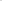 / CZ60153296Zápis v OR:KS v Brně, odd. B, vložka 3439, 24.11,2000Zápis v OR:Telefon/Fax:+420-546 418 211/+420-546 418 214Telefon/Fax:E - mail:jan.holesovsky@wood-paper.czE — mail:kachlik@clatrutnov.czLesnická 9, 541 11 Trutnov, CZAdresa:Hlína 18 čp. 57, 664 91 IvančiceAdresa:Pilařská kulatina SMRK RetzPilařská kulatina SMRK RetzPilařská kulatina SMRK RetzPilařská kulatina SMRK RetzSMRK 4 a 5mlalb2a2b3a+3b4a+4b5a+5btl. stupeňSMRK 4 a 5mlalb2a2b3a+3b4a+4b5a+5btl. stupeňPrůměr bez kůryČepl 1— 14 STPčep 14— 19 STP20-24STP25-29STP30-39STP40-49STP50-59STPcmB/C1001650219021901920 CZK/m3KH — pouze 4m a násobky!!!100975138013801110 ZK/m3Cx, Br, 3m MD, 3m SM nad 3% v dodávce100975138013801110 ZK/m3vlákninové dříví, kov100100CZK/m3(české) vagóny RS a Ea(s), Res,EANOSSM Stn+SM 4 a 5 m EANOSSraźka za nedoloženi vagonu:Do vagonů typu ROOS doporučujeme ložit 2x hráň 5m 'ebo zadržení na 	Celé délky pro tento vagon 383844 410 a 2x 4m nedoporučujeme.m 3 vagón RS, EAS; vagón RS, EAS m; vagón EANOSKč,'m3 a ložit pouze do výškv inak hrozí sankce za Klanicové speciályRNOOSS-ZUSGNSS:ROSROOS klanic, jinak hrozi nedoloženi!?m3 / vagónml i vagón47 my vagón50 m3 /vagón přetížení vagonu a